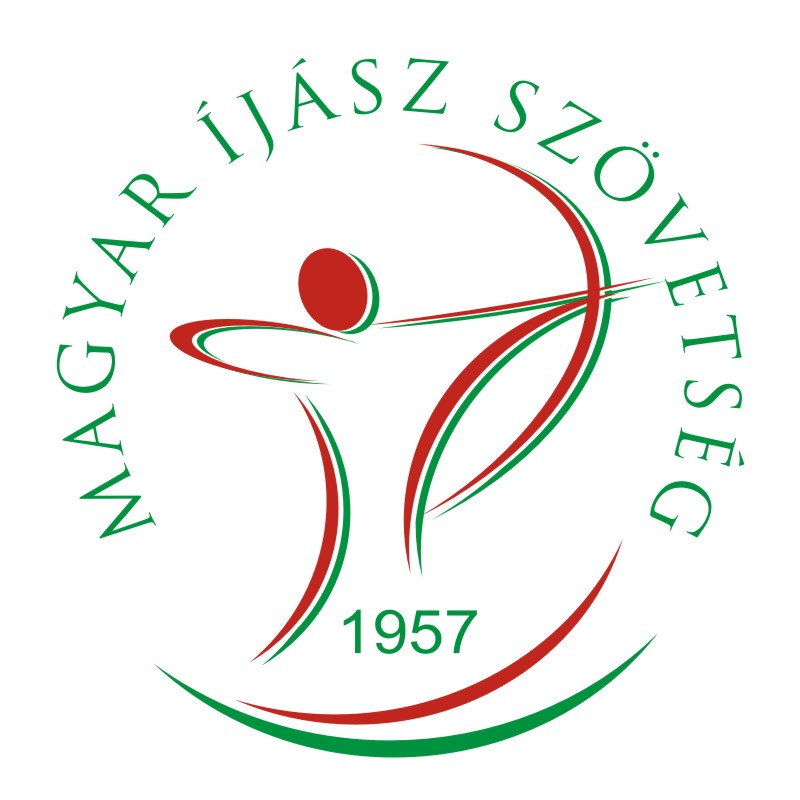 Magyar Íjász SzövetségPályaíjász szakmai BizottságTájékoztató a 2023. évi Pályaíjász versenyekhezKORCSOPORTOK:U13 – (gyerek): 13 év alatti lány (U13 lány), 13 év alatti fiú (U13 fiú) adott évben maximum a 12. életévét tölti be U15 – (serdülő):15 év alatti lány (U15 lány), 15 év alatti fiú (U15 fiú)   adott évben maximum a 14. életévét tölti be a versenyző azon versenyzők, 13-14 évesekU18 – (kadet):18 év alatti nő (U18 nő), 18 év alatti férfi (U18 férfi) adott évben maximum a 17. életévét tölti be a versenyző 15-17 évesekU21 - ifjúsági: 21 év alatti nő (U21 nő), 21 év alatti férfi (U21 férfi)adott évben maximum a 20. életévét tölti be a versenyző 18-20 évesekNő – Férfi (felnőtt): nő, férfi adott évben a maximum 49. életévét tölti be a versenyző21-49 évesek50+ - (mester): 50+ nő, 50+ férfiadott évben legalább az 50. életévét tölti be a versenyző LÖVÉSIDŐ – 30 mp/vesszőRészletek a szabálykönyvben mely megtalálható a MISZ honlapjánVERSENYRENDSZER:Alapszint: Suli Íjász Bajnokság SÍB: csak minősítés nélküli íjászok részére-korcsoport: U21(ifjúsági)U18(kadet)U15(serdülő)U13(gyerek)-kategória: reflex, csigás, irányzék nélküli reflex, történelmi4 régiós forduló + döntő Felnőtt Rövidtávos Bajnokság RTB: csak minősítés nélküli íjászok részére-korcsoport: csak felnőtt-kategória: reflex, barebow felnőtt reflex(olimpiai)/ R 40m / 80-as lőlap, barebow/ B esetén 40m /122-es lőlap3 forduló + döntő bajnokság(az U15-s versennyel egyidőben kerül megrendezésre)Középhaladó szint:U15-s Bajnokság-korcsoport: U15(serdülő), U13(gyerek)-kategória: reflex, csigás, vadászcsigás, barebow, vadászreflex, longbow, történelmi3 forduló + Országos BajnokságWA OB kvalifikáció, GP fordulók
Haladó szint:Régiós és Központi versenyek WA OB kvalifikáció + Országos BajnokságGP sorozat-korcsoport: 50+ (mester), felnőtt, U21(ifjúsági), U18(kadet)-kategória: reflex, csigás, vadászcsigás, barebow, vadászreflex, longbow, történelmi, számszeríjlehetőség az U15(serdülő) korosztály számára, átmenet az U18(kadet)korosztály versenyrendszeréhez.-Reflex serdülő 40m – 122-es lőlap, Barebow serdülő 40m – 122-es lőlap, Csigás serdülő 40m -80 szűkített lőlap - 6 vesszős rangsorolóKözép Európa Kupa CECVálogatott szint: Nemzetközi versenyek (WAE, WA)A versenyek időpontjai a versenynaptárban, részletek a megjelenő versenykiírásokban.WA OB és a SÍB versenyeit külön tájékoztató is részletezi.